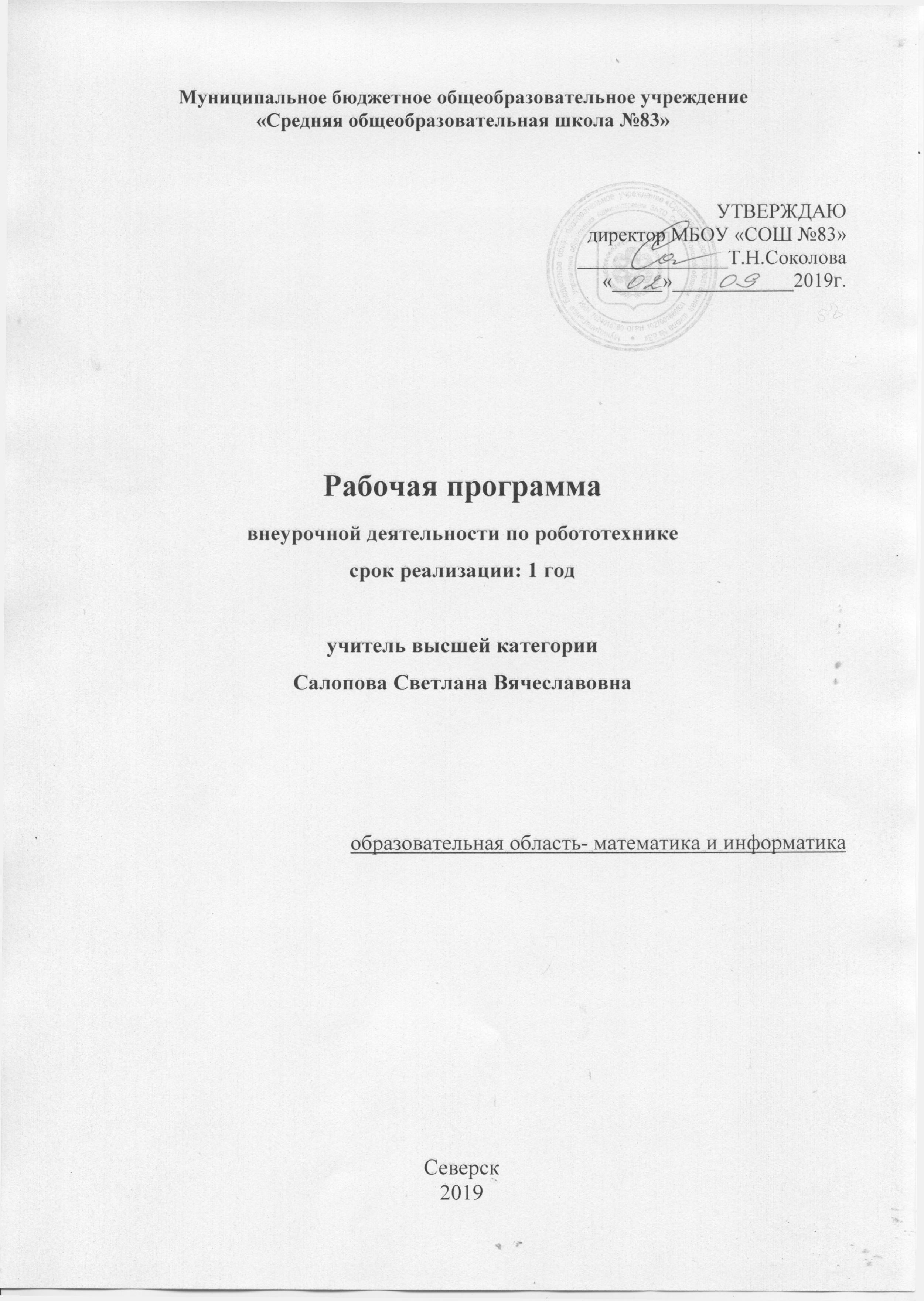  	Пояснительная записка               Программа составлена в соответствии с примерной рабочей программой к учебному пособию «Технология. Робототехника» для 5-8 классов»  Д.Г. Копосов, Л.П. Панкратова. Программа рассчитана на 2 года обучения 140 часов, 1 занятие – 2 часа.Программа внеурочной деятельности «Робототехника» разработана с учетом требований Федерального государственного образовательного стандарта общего образования. Новые ФГОС требуют освоения основ конструкторской и проектно-исследовательской деятельности, и данная программа по робототехнике удовлетворяет эти требования. За последние годы успехи в робототехнике и автоматизированных системах изменили личную и деловую сферы нашей жизни. Сегодня промышленные, обслуживающие и домашние роботы широко используются на благо экономик ведущих мировых держав: выполняют работы более дёшево, с большей точностью и надёжностью, чем люди, используются на вредных для здоровья и опасных для жизни производствах. Роботы широко используются в транспорте, в исследованиях Земли и космоса, в хирургии, в военной промышленности, при проведении лабораторных исследований, в сфере безопасности, в массовом производстве промышленных товаров и товаров народного потребления. Роботы играют всё более важную роль в жизни, служа людям и выполняя каждодневные задачи. Интенсивная экспансия искусственных помощников в нашу повседневную жизнь требует, чтобы пользователи обладали современными знаниями в области управления роботами, что позволит быстро развивать новые, умные, безопасные и более продвинутые автоматизированные и роботизированные системы. В последнее десятилетие значительно увеличился интерес к образовательной робототехнике. В школы закупаются новое учебное оборудование. Робототехника в образовании — это междисциплинарные занятия, интегрирующие в себе науку, технологию, инженерное дело, математику (Science Technology Engineering Mathematics = STEM), основанные на активном обучении учащихся. Робототехника представляет учащимся технологии 21 века, способствует развитию их коммуникативных способностей, развивает навыки взаимодействия, самостоятельности при принятии решений, раскрывает их творческий потенциал. Дети и подростки лучше понимают, когда они что-либо самостоятельно создают или изобретают. Такую стратегию обучения помогает реализовать образовательная среда Лего.Данная программа по робототехнике научно-технической направленности, т.к. так как в наше время робототехники и компьютеризации, ребенка необходимо учить решать задачи с помощью автоматов, которые он сам может спроектировать, защищать свое решение и воплотить его в реальной модели, т.е. непосредственно сконструировать и запрограммировать. Актуальность развития этой темы заключается в том, что в настоящий момент в России развиваются нанотехнологии, электроника, механика и программирование. Т.е. созревает благодатная почва для развития компьютерных технологий и робототехники. Успехи страны в XXI веке будут определять не природные ресурсы, а уровень интеллектуального потенциала, который определяется уровнем самых передовых на сегодняшний день технологий. Уникальность образовательной робототехники заключается в возможности объединить конструирование и программирование в одном курсе, что способствует интегрированию преподавания информатики, математики, физики, черчения, естественных наук с развитием инженерного мышления, через техническое творчество. Техническое творчество — мощный инструмент синтеза знаний, закладывающий прочные основы системного мышления. Таким образом, инженерное творчество и лабораторные исследования — многогранная деятельность, которая должна стать составной частью повседневной жизни каждого обучающегося. Педагогическая целесообразность этой программы заключается в том, что она является целостной  и непрерывной  в течение всего процесса обучения, и позволяет школьнику шаг за шагом раскрывать в себе творческие возможности и самореализоваться в современном мире. В процессе конструирования и программирования  дети   получат дополнительное образование в области физики, механики, электроники и информатики. Использование Лего-конструкторов во внеурочной деятельности повышает мотивацию учащихся к обучению, т.к. при этом требуются знания практически из всех учебных дисциплин от искусств и истории до математики и естественных наук. Межпредметные занятия опираются на естественный интерес к разработке и постройке различных механизмов. Одновременно занятия ЛЕГО как нельзя лучше подходят для изучения основ алгоритмизации и программирования. Работа с образовательными конструкторами LEGO позволяет школьникам в форме познавательной игры узнать многие важные идеи и развить необходимые в дальнейшей жизни навыки. При построении модели затрагивается множество проблем из разных областей знания – от теории механики до психологии, – что является вполне естественным. Очень важным представляется тренировка работы в коллективе и развитие самостоятельного технического творчества. Изучая простые механизмы, ребята учатся работать руками (развитие мелких и точных движений), развивают элементарное конструкторское мышление, фантазию, изучают принципы работы многих механизмов. Преподавание курса предполагает использование компьютеров и специальных интерфейсных блоков совместно с конструкторами. Важно отметить, что компьютер используется как средство управления моделью; его использование направлено на составление управляющих алгоритмов для собранных моделей. Учащиеся получают представление об особенностях составления программ управления, автоматизации механизмов, моделировании работы систем. Lego позволяет учащимся:совместно обучаться в рамках одной бригады; распределять обязанности в своей бригаде; проявлять повышенное внимание культуре и этике общения; проявлять творческий подход к решению поставленной задачи; создавать модели реальных объектов и процессов; видеть реальный результат своей работы. Цель: обучение основам робототехники, программирования. Развитие творческих способностей в процессе конструирования и проектирования. Задачи: Обучающие: - дать знания о конструкции  робототехнических устройств; - научить  приемам сборки и программирования робототехнических устройств; - сформировать общенаучные и технологические навыки конструирования и проектирования; - ознакомить с правилами безопасной работы с инструментами. Воспитывающие: - формировать творческое отношение   к выполняемой работе; - воспитывать умение работать в коллективе, эффективно распределять обязанности. Развивающие: - развивать творческую инициативу и самостоятельность; - развивать психофизиологические качества учеников: память, внимание, способность логически мыслить, анализировать, концентрировать внимание на главном;- развивать умения излагать мысли в четкой логической последовательности, отстаивать свою точку зрения, анализировать ситуацию и самостоятельно находить ответы на вопросы путем логических рассуждений;- развивать коммуникативные способности учащихся, умение работать в группе.LEGO® MINDSTORMS® Education – новое поколение образовательной робототехники, позволяющее изучать естественные науки (информатику, физику, химию, математику и др.) а также технологии (научно – технические достижения) в процессе увлекательных практических занятий.Используя образовательную технологию LEGO MINDSTORMS в сочетании с конструкторами LEGO,  учащиеся разрабатывают, конструируют, программируют и испытывают роботов. В совместной работе дети развивают свои индивидуальные творческие  способности, коллективно преодолевают творческие проблемы, получают важные фундаментальные и технические знания. Они становятся более коммуникабельными, развивают навыки организации и проведения исследований, что способствует их успехам в дальнейшем школьном образовании, в будущей работе.Основным содержанием данного курса являются занятия по техническому моделированию, сборке и программированию роботов. Актуальность курса заключается в том, что он направлен на формирование творческой личности, живущей в современном мире. Технологические наборы LEGO MINDSTORMS ориентированы на изучение основных физических принципов и базовых технических решений, лежащих в основе всех современных конструкций и устройств.Методы обученияПознавательный (восприятие, осмысление и запоминание учащимися нового материала с привлечением наблюдения готовых примеров, моделирования, изучения иллюстраций, восприятия, анализа и обобщения демонстрируемых материалов). Метод проектов (при усвоении и творческом применении навыков и умений в процессе разработки собственных моделей).Систематизирующий (беседа по теме, составление систематизирующих таблиц, графиков, схем и т.д.).Контрольный метод (при выявлении качества усвоения знаний, навыков и умений и их коррекция в процессе выполнения практических заданий).Групповая работа (используется при совместной сборке моделей, а также при разработке проектов).Методы стимулирования и мотивации деятельности (опора на неожиданность, создание ситуации новизны, ситуации гарантированного успеха, поощрение и т.д.). Формы организации учебных занятийгрупповые учебно-практические и теоретические занятия;самостоятельная  работа (ученики выполняют индивидуальные задания в течение части  занятия или одного-двух занятий);проектная деятельность  (получение новых знаний, реализация личных  проектов);практическое занятие (конструирование элементов конструкций, изготовление  моделей роботов, чертежей, полей для испытания роботов, испытание роботов);соревнование (участие учащихся в мероприятиях по конструированию роботов,  участие в дистанционных олимпиадах по робототехнике). Виды деятельности учащихся: индивидуальная и групповая конструкторская, техническая, научно- исследовательская работа; коллективные, парные и индивидуальные творческие, технические проекты; индивидуальные и групповые беседы;  круглый стол, мозговой штурм;  участие в соревнованиях, конкурсах.   Результаты освоения курса внеурочной деятельности По окончанию полного курса обучения учащиеся должны знать:          правила безопасной работы; основные компоненты конструкторов ЛЕГО; конструктивные особенности различных моделей, сооружений и механизмов; компьютерную среду, включающую в себя графический язык программирования; виды подвижных и неподвижных соединений в конструкторе; основные приемы конструирования роботов; конструктивные особенности различных роботов; порядок создания алгоритма программы, действия робототехнических средств; как использовать созданные программы; самостоятельно решать технические задачи в процессе конструирования роботов (планирование предстоящих действий, самоконтроль, применять полученные знания, приемы и опыт конструирования с использованием специальных элементов, и других объектов и т.д.); создавать реально действующие модели роботов при помощи специальных элементов по разработанной схеме, по собственному замыслу; создавать программы на компьютере для различных роботов; корректировать программы при необходимости; уметь: принимать или намечать учебную задачу, ее конечную цель. проводить сборку робототехнических средств, с применением LEGO конструкторов; создавать программы для робототехнических средств; прогнозировать результаты работы;планировать ход выполнения задания;рационально выполнять задание;руководить работой группы или коллектива;высказываться устно в виде сообщения или доклада;высказываться устно в виде рецензии ответа товарища; представлять одну и ту же информацию различными способами.		Способы оценивания достижений учащихся В процессе обучения учащиеся получают знания и опыт в области дисциплины «Робототехника».   Оценивание уровня обученности  школьников происходит по окончании курса, после выполнения и защиты индивидуальных  проектов, анализа результатов участия в конкурсах и соревнованиях.  Итоги изученных тем подводятся созданием учениками собственных автоматизированных моделей, с написанием программ, используемых в своих проектах, и защитой этих проектов. Результаты освоения Модуля 1 внеурочной деятельности Предметные. Учащиеся: Будут иметь представление о роли и значении робототехники в жизни.Поймут смысл принципов построения робототехнических систем и смогут объяснять их значение.Овладеют основными терминами робототехники и смогут использовать их при проектировании и конструировании робототехнических система.Освоят основными принципы и этапы разработки проектов и смогут самостоятельно и/или с помощью учителя создавать проекты.Освоят принципы работы механических узлов и смогут понять назначение и принципы работы датчиков различного типа.Смогут выполнить алгоритмическое описание действий применительно к решаемым задачам.Смогут использовать визуальный язык для программирования простых робототехнических систем.Смогут отлаживать созданных роботов самостоятельно и/или с помощью учителя. Метапредметные. Учащиеся смогут: Найти практическое применение и связь теоретических знаний, полученных в рамках школьной программы. Получить практические навыки планирования своей краткосрочной и долгосрочной деятельности.Выработать стиль работы с ориентацией на достижение запланированных результатов.Использовать творческие навыки и эффективные приемы для решения простых технических задач.  Использовать на практике знания об устройствах механизмов и умение составлять алгоритмы решения различных задач.Использовать полученные навыки работы различным инструментом в учебной и повседневной жизни. Личностные. Учащиеся смогут: Получить социальный опыт участия в индивидуальных и командных состязаниях. Найти свои методы и востребованные навыки для продуктивного участия в командной работе.Убедиться в ценности взаимовыручки, поддержания доброжелательной обстановки в коллективе.Научиться использовать навыки критического мышления в процессе работа над проектом, отладки и публичном представлении созданных роботов. Укрепить и усовершенствовать в себе чувство самоконтроля и ответственности за вверенные ценности. Развить внимательное и предупредительное отношение к окружающим людям и оборудованию в процессе работы. Содержание внеурочной деятельности (элективного курса) с определением основных видов внеурочной деятельностиРезультаты освоения Модуля 2 внеурочной деятельности Предметные. Учащиеся: Будут понимать смысл основных терминов робототехники, правильно произносить и адекватно использовать.Поймут принципы работы и назначение основных блоков и смогут объяснять принципы их использования при конструировании роботов.Поймут, как производится измерение яркости света и громкости звука, освоят единицы измерения и смогут применить эти знания при проектировании робототехнических систем.Смогут понять конструкцию и назначение разных видов алгоритмов: ветвления, циклические и вспомогательные, а также смогут применять в процессе составления алгоритмов и программирования для проектирования роботов.Освоят разработку алгоритмов с использованием ветвления и циклов, смогут использовать вспомогательные алгоритмы.Смогут проанализировать алгоритм и программу, внести коррективы в соответствии с заданием.Приобретут навыки выполнения проектов.Расширят представление о возможностях использования датчиков касания, световых и звуковых датчиков. Метапредметные. Учащиеся смогут: Найти практическое применение знаниям из математики для решения задач или реализации проектов.Получить навыки работы с разными источниками информации, как в печатном (бумажном), так и в электронном виде.Систематизировать представление о системах искусственного интеллекта и использовании его в робототехнике.Усовершенствовать творческие навыки и эффективные приемы для решения простых технических задач.Усовершенствовать навыки и приемы нестандартных подходов к решению задач или выполнению проектов.Приобрести универсальные навыки и подходы к проектированию роботов и отладке робототехнических систем.Использовать свои знания для самостоятельного проведения исследований и усовершенствования робототехнических систем и проектов.Личностные. Учащиеся смогут:Получить социальный опыт участия в индивидуальных и командных состязаниях. Найти свои методы и востребованные навыки для продуктивного участия в командной работе.Убедиться в ценности взаимовыручки, поддержания доброжелательной обстановки в коллективе.Научиться использовать навыки критического мышления в процессе работа над проектом, отладки и публичном представлении созданных роботов.Укрепить и усовершенствовать в себе чувство самоконтроля и ответственности за вверенные ценности.Развить внимательное и предупредительное отношение к окружающим людям и оборудованию в процессе работы. Содержание внеурочной деятельности (элективного курса) с определением основных видов внеурочной деятельностиМодуль 2Результаты освоения Модуля 3 внеурочной деятельностиПредметные. Учащиеся: Будут понимать смысл основных терминов робототехники, правильно произносить и адекватно использовать.Поймут принципы работы и назначение основных блоков и смогут объяснять принципы их использования при конструировании роботов.Смогут понять принципы кодирования и декодирования, а также идеи использования их в робототехнических системах.Смогут использовать знания из области физических основ робототехники для построения робототехнических систем.Смогут осуществлять самостоятельную разработку алгоритмов и программ с использованием конструкций ветвления, циклов, а также использовать вспомогательные алгоритмы.Смогут самостоятельно и/или с помощью педагога производить отладку роботов в соответствии с требованиями проекта.Приобретут навыки самостоятельного выполнения проектов в соответствии с заданиями в учебнике и/или устно сформулированного задания педагога.Расширят представление о возможностях использования датчиков ультразвука, и блока переменная, смогут использовать знания при выполнении проектов.Смогут выполнять настройки блоков Звук и Переменная, а также датчика Ультразвук. Метапредметные. Учащиеся: Смогут применять знания из математики, физики и бионики для решения задач или реализации проектов.Получить навыки работы с разными источниками информации, как в печатном (бумажном), так и в электронном виде.Усовершенствовать творческие навыки и эффективные приемы для решения сложных технических задач.Усовершенствовать навыки и приемы нестандартных подходов к решению задач или выполнению проектов.Усовершенствовать универсальные навыки и приемы к конструированию роботов и отладке робототехнических систем.Расширить представление о методах оптимизации в робототехнике на примерах выполнения проектов с задачей поиска лучшего конструктивного решения.Смогут использовать свои знания для самостоятельного проведения исследований и усовершенствования робототехнических систем и проектов.Усовершенствовать умения работать индивидуально и в группе, планировать свою деятельность в процессе разработки, отладки и исследования робототехнических систем.Личностные. Учащиеся смогут: Получить социальный опыт участия в индивидуальных и командных состязаниях. Найти свои методы и востребованные навыки для продуктивного участия в командной работе.Убедиться в ценности взаимовыручки, поддержания доброжелательной обстановки в коллективе.Использовать навыки критического мышления в процессе работа над проектом, отладки и публичном представлении созданных роботов.Укрепить и усовершенствовать в себе чувство самоконтроля и ответственности за вверенные ценности.Развить внимательное и предупредительное отношение к окружающим людям и оборудованию в процессе работы. Содержание внеурочной деятельности (элективного курса) с определением основных видов внеурочной деятельностиМодуль 3Результаты освоения Модуля 4 внеурочной деятельностиПредметные. Учащиеся:Смогут понимать смысл основных терминов робототехники, включить их в активный словарь и адекватно использовать.Поймут принципы работы и назначение основных блоков, смогут объяснять принципы их использования при конструировании роботов и выбирать оптимальный вариант их использования.Будут понимать отличия программы от программного продукта, смогут правильно использовать терминологию по основам программирования.Смогут самостоятельно производить выполнять проекты, осуществлять отладку роботов в соответствии с требованиями проекта, оформлять отчеты.Приобретут навыки самостоятельного выполнения проектов в соответствии с заданиями, смогут выбирать наиболее рациональные методы и способы для конструирования роботов.Понять и применить на практике принципы инверсии цвета для создания роботов.Поймут основные законы и принципы теории автоматического управления и регулирования, а также методы использования в робототехнических системах.Смогут самостоятельно выполнять настройки блока Математика. Метапредметные. Учащиеся:Смогут самостоятельно планировать свою деятельность при выполнении исследовательских проектов по робототехнике.Освоят основные методы и приемы работы с разными источниками информации, как в печатном (бумажном), так и в электронном виде.Усовершенствовать творческие навыки и эффективные приемы для решения сложных технических задач.Усовершенствовать навыки и приемы нестандартных подходов к решению задач или выполнению проектов.Поймут смысл основных технологий построения робототехнических систем и овладеют методами и приемами использования знаний для проектирования роботов.Смогут усовершенствовать и расширить спектр универсальных навыков и приемов по конструированию роботов и отладке робототехнических систем.Расширят представление о методах оптимизации в робототехнике на примерах выполнения проектов с задачей поиска лучшего конструктивного решения.Смогут самостоятельно производить усовершенствование робототехнических систем при выполнении проектов.Усовершенствовать умения работать индивидуально и в группе, планировать свою деятельность в процессе разработки, отладки и исследования робототехнических систем. Личностные. Учащиеся смогут: Получить социальный опыт участия в индивидуальных и командных состязаниях. Найти свои методы и востребованные навыки для продуктивного участия в командной работе.Убедиться в ценности взаимовыручки, поддержания доброжелательной обстановки в коллективе.Использовать навыки критического мышления в процессе работа над проектом, отладки и публичном представлении созданных роботов.Укрепить и усовершенствовать в себе чувство самоконтроля и ответственности за вверенные ценности.Развить внимательное и предупредительное отношение к окружающим людям и оборудованию в процессе работы.Смогут самостоятельно и целенаправленно выстраивать индивидуальный маршрут для самосовершенствования.Содержание внеурочной деятельности (элективного курса) с определением основных видов внеурочной деятельностиМодуль 4Материально-техническое оснащение программыКопосов  Д.Г.  Первый  шаг  в  робототехнику:  практикум  для  5–6  классов.  М:  БИНОМ. Лаборатория знаний. — 2012.http://фгос-игра.рф/  -  сайт  посвящен  вопросам  конструирования  и робототехники по ФГОСРобототехника для детей и родителей. С.А.Филиппов. СПб: Наука, 2013.https://education.lego.com/ru-ru/lessons - официальный сайт LegoСодержание учебной дисциплиныХарактеристика основных видов деятельностиРАЗДЕЛ 1: РОБОТЫ – 4 ч.Теория: Суть термина робот. Робот-андроид, области применения роботов. Конструктор EV3, его основные части и их назначение. Способы подключения датчиков, моторов и блока управления. Правила программирования роботов. Модульный принцип для сборки сложных устройств. Конвейерная автоматизированная сборка. Достоинства применения модульного принципа. Современные предприятия и культура производства. Практика: Исследовать основные элементы конструктора LEGO MINDSTORMS Education EV3 и правила подключения основных частей и элементов робота. РАЗДЕЛ 2: РОБОТОТЕХНИКА - 8ч.Теория: Понятие «робототехника». Три закона (правила) робототехники. Современная робототехника: производство и использование роботов. Программирование, язык программирования. Визуальное программирование в робототехнике. Основные команды. Контекстная справка. Взаимодействие пользователя с роботом. Достоинство графического интерфейса. Ошибки в работе Робота и их исправление. Память робота. Практика: Исследование структуры окна программы для управления и программирования робота. РАЗДЕЛ 3: АВТОМОБИЛИ - 4ч.Теория: Способы поворота робота. Схема и настройки поворота. Вычисление минимального радиуса поворота тележки или автомобиля.  Знакомство с понятиями «Кольцевые автогонки», «Автопробег». Практика: Выполнение проекта. РАЗДЕЛ 4: РОБОТЫ И ЭКОЛОГИЯ - 2ч.Теория: Понятие об экологической проблеме, моделирование ситуации по решению экологической проблемы. Практика: Выполнение проекта.РАЗДЕЛ 5: РОБОТЫ И ЭМОЦИИ - 4ч.Теория: Социальные функции робота. Способы передачи эмоций роботом на базе платформы EV3. Суть конкурентной разведки, цель ее работы. Роботы-саперы, их основные функции, Управление роботами-саперами. Практика: Выполнение проекта.РАЗДЕЛ 6: ПЕРВЫЕ ОТЕЧЕСТВЕННЫЕ РОБОТЫ - 1ч.Теория: Первые российские роботы, краткая характеристика роботов. Практика: Выполнение проекта.РАЗДЕЛ 7: ИМИТАЦИЯ - 5ч.Теория: Роботы-тренажеры, виды роботов – имитаторы и симуляторы, назначение и основные возможности. Понятие алгоритм. Свойства алгоритмов. Особенности линейного алгоритма. Понятия «команда», «исполнитель», «система команд исполнителя». Свойства системы команд исполнителя. Практика: Проведение исследования по выполненным проектам.РАЗДЕЛ 8: ЗВУКОВЫЕ ИМИТАЦИ – 2 ч.Теория: Понятия «звуковой редактор», «конвертер». Практика: Практическая работа в звуковом редакторе. РАЗДЕЛ 9: РЕЗЕРВ- 2 ч.Работа над проектом.Всего32 часаСодержание учебной дисциплиныХарактеристика основных видов деятельностиРАЗДЕЛ 1: КОСМИЧЕСКИЕ ИССЛЕДОВАНИЯ  - 4ч. Теория: Космонавтика. Исследования Луны. Цели исследования, космические программы разных стран. Самые известные современные роботы в космосе. Первый конструктор ЭВМ БЭСМ-1. Практика: выполнение проектов.РАЗДЕЛ 2: ИСКУССТВЕННЫЙ ИНТЕЛЛЕКТ - 4ч. Искусственный интеллект. Алан Тьюринг, его работы в области искусственного интеллекта. Интеллектуальные роботы, поколения интеллектуальных роботов. Возможности справочных систем в интернете. LEGO MINDSTORMS Education EV3. Интерфейс справочной системы.Практика: выполнение проектов. РАЗДЕЛ 3: КОНЦЕПТ-КАРЫ - 1ч. Понятие об электромобиле. Концепт-кары, их назначение.  Практика: выполнение исследовательского проекта. РАЗДЕЛ 4: МОТОРЫ ДЛЯ РОБОТОВ  - 2ч. Понятие о сервомоторах и тахометрах. Назначение, основные функции. Состав сервопривода. Принципы работы тахометра. Практика: выполнение проектов.РАЗДЕЛ 5: КОМПЬЮТЕРНОЕ МОДЕЛИРОВАНИЕ - 2ч. Модель. Моделирование: основные этапы моделирования, цели создания моделей. Понятие о 3D моделировании и прототипировании. Практика: освоение возможностей программы LEGO Digital Designer РАЗДЕЛ 6: ПРАВИЛЬНЫЕ  МНОГОУГОЛЬНИКИ - 1ч. Правильный многоугольник, его особенности, признаки, применение. Проект «Квадрат». Практика: выполнение проектаРАЗДЕЛ 7: ПРОПОРЦИЯ   - 1ч. Использование метода пропорции для определения и задания угла поворота робота. РАЗДЕЛ 8: «ВСЁ ЕСТЬ ЧИСЛО» - 1ч. Теория: Виды циклов для робота. Что такое «итерация» и «условие выхода из цикла». Нумерология, ее суть и особенности. Практика: выполнение проекта. РАЗДЕЛ 9: ВСПОМОГАТЕЛЬНЫЕ АЛГОРИТМЫ – 1ч. Теория: Вспомогательные алгоритмы. Способы создания вспомогательных алгоритмов. Примеры программ со вспомогательными алгоритмами. Практика: выполнение проекта. РАЗДЕЛ 10: «ОРГАНЫ ЧУВСТВ» РОБОТА  - 4ч.Теория: Способы познания мира человеком: ощущение, восприятие, представление. Робот – модель человека. Электронные датчики – способы получения  информации. Датчик-сенсор, датчик звука. Настройка датчиков. Визуализации звука. Рендеринг.Практика: составление программы для роботов, анализ и проверка её работоспособности.  Выполнение проектов.РАЗДЕЛ 11: ВСЁ В МИРЕ ОТНОСИТЕЛЬНО – 2ч. Теория: Измерение звука, исследования Александра Белла. Единицы измерения звука. Конкатенация, вывод символов на экране, алфавит, который может воспроизвести робот. Блок конкатенация. Практика: выполнение проекта, анализ и проверка на работоспособность. РАЗДЕЛ 12: БЕЗОПАСНОСТЬ ДОРОЖНОГО ДВИЖЕНИЯ – 6ч. Теория: Безопасности дорожного движения. Назначение датчика цвета и яркости, три режима датчика, настройка режимов. Потребительские свойства автомобиля, где они проявляются. Условный выбор, реализация условного выбора с помощью алгоритма ветвления. Блок переключатель, его особенности. Основные настройки блока Переключатель. Практика: выполнение проекта, анализ и проверка на работоспособность. РАЗДЕЛ 13: ФОТОМЕТРИЯ – 3ч.Теория: Яркость света, единицы измерения яркости света. Ориентировочная освещенность отдельных объектов.  Практика: выполнение проекта, анализ и проверка на работоспособность. РАЗДЕЛ 14: ДАТЧИК КАСАНИЯ – 2ч. Теория: Датчики касания. Как работает датчик касания. Назначение и способы их использования. Практика: выполнение проекта, анализ и проверка на работоспособность.Резерв – 4 часаРабота над проектами.Всего38 часовСодержание учебной дисциплиныХарактеристика основных видов деятельностиРАЗДЕЛ 1: СИСТЕМЫ ПЕРЕВОДА -  2ч. Теория: Языки мира. Краткие сведения о разговорных языках. Язык общения в компьютерных сетях. Компьютерные переводчики, назначение, возможности. Виды переводчиков. Краткие сведения о техническом переводе.  Практика: Выполнение проекта, анализ и проверка на работоспособность. РАЗДЕЛ 2: КОДИРОВАНИЕ - 4ч. Теория: Понятия: «код» и «кодирование». Декодирование. Азбука Морзе. Принципы кодирования в азбуке Морзе. Система графов в кодировании. Выполнение кодирования с помощью системы графов. Практика: Выполнение проекта, анализ и проверка на работоспособность. РАЗДЕЛ 3: МИР В ЦВЕТЕ - 1ч. Теория: Цвет. Значение цвета в жизни человека. Режимы работы датчиков: яркость и яркость отраженного цвета. Определение цвета роботом. Единицы измерения яркости. Принципы работы светодиода. Практика: Выполнение исследовательского проекта. РАЗДЕЛ 4: МИР ЗВУКА - 1ч. Теория: Звук. Распространение звуковых волн в воздухе. Как человек слышит звук. Принцип работы громкоговорителя. Назначение диффузора. Частота колебания – характеристика звука. Единицы измерения частоты колебаний звука. Виды звуков в зависимости от частоты.  Блок «Звук», его особенности и настройка. Практика: Выполнение исследовательского проекта. РАЗДЕЛ 5: РОБОТЫ В ЛЕСОПОЛОСЕ - 1ч. Теория: Защитные лесные насаждения. Виды конструкций лесополосы. Назначение защитной лесополосы. Работа роботов по защите леса. Практика: Выполнение исследовательского проекта. РАЗДЕЛ 6: ЧИСЛО «ПИ» - 3ч. Теория: Окружность, радиус, диаметр. Способы вычислений. Число «Пи», исторические сведения, вычислении числа «Пи». Практика: Выполнение проекта, анализ и проверка на работоспособность. РАЗДЕЛ 7: ИЗМЕРЯЕМ РАССТОЯНИЕ - 2ч. Теория: Понятие о курвиметре и одометре, назначение, возможности. Виды одометров: цифровой и аналоговый. Отличия разных видов одометров. Математическая модель одометра. Построение математической модели. Построение модели курвиметра. Сведения о сервомоторе и зубчатом колесе. Практика: Выполнение исследовательского проекта. РАЗДЕЛ 8: ВРЕМЯ - 1ч. Теория: Время. Исторические сведения об измерении времени. Единицы измерения времени. Особенности блока Таймер для измерения времени. Программа Таймер. Практика: Выполнение проекта РАЗДЕЛ 9: СИСТЕМА СПОРТИВНОГО ХРОНОМЕТРАЖА - 2ч. Теория: Таймер. Принципы работы и единицы измерения в таймере. Практика: Выполнение проектаРАЗДЕЛ 10: СКОРОСТЬ - 2ч. Теория: Скорость. Единицы измерения скорости. Виды движения. Равномерное и неравномерное движение. Особенности. Практика: Выполнение исследовательского проекта. РАЗДЕЛ 11: ГДЕ ЧЕРПАТЬ ВДОХНОВЕНИЕ - 5ч. Теория: Бионика. Предмет изучения. Применение знаний бионики. Характеристика частей бионики. Использование знаний из биологии в технических системах.  Датчик ультразвука. Принцип работы датчик ультразвука. Принципы работы дальномера. Практика: Выполнение исследовательских проектов. РАЗДЕЛ 12: ИЗОБРЕТАТЕЛЬСТВО - 2ч. Теория: История появления электромузыкальных инструментов. Терменвокс. Принципы работы электромузыкальных инструментов. «Изобретатель» – кто это? Характеристика направления «умный дом». Практика: Выполнение проекта, анализ и проверка на работоспособность. РАЗДЕЛ 13: СИСТЕМА ПОДСЧЁТА ПОСЕТИТЕЛЕЙ  - 3ч. Теория: Система подсчета посетителей, для чего она используется. Назначение и особенности блока Переменная. Типы переменных. Характеристика разных типов. Настройки блока Переменная. Практика: Выполнение проекта, анализ и проверка на работоспособность. РАЗДЕЛ 14: ПАРКОВКА В ГОРОДЕ - 5ч. Теория: Понятие о плотности автомобильного парка. Анализ данных по плотности автомобильного парка в России. Проблемы парковок в больших городах. Описание моделей парковок. Понятие об оптимизации на примере проекта «Парковка». Рекомендации по оптимизации программы «Парковка». Виды ошибок, возникающих при испытаниях роботов. Практика: выполнение проекта, анализ и проверка на работоспособность; дополнение списка ошибок и проблем, возникающих в процессе испытаний роботов.Всего34 часаСодержание учебной дисциплиныХарактеристика основных видов деятельностиРАЗДЕЛ 1: СЛОЖНЫЕ ПРОЕКТЫ - 1ч.Теория: Общие рекомендации и правила работы над сложным проектом. Современные предприятия и культура производства. Практика: Выполнение проекта, проведение исследований с целью улучшения проекта, корректировка и проверка на работоспособность. РАЗДЕЛ 2: ПРОЕКТЫ, ПРОЕКТЫ, ПРОЕКТЫ... - 2ч. Практика: Выполнение проекта, анализ и проверка на работоспособность. Оформление проекта. РАЗДЕЛ 3: ПРОГРАММНЫЙ ПРОДУКТ - 2ч.Теория: Программа и программный продукт. Отличия программы от программного продукта.  Переменная «счетчик», ее особенности. Блок «Сравнение», особенности блока и настройки. Практика: Выполнение практической работы. РАЗДЕЛ 4: МЕХАНИЧЕСКИЕ ПЕРЕДАЧИ - 1ч. Теория: Механическая передача. Мгновенная скорость. Как ее найти. Практика: Выполнение исследовательского проекта, анализ и проверка на работоспособность. РАЗДЕЛ 5: ИМПРОВИЗАЦИЯ - 3ч. Теория: Суть понятия «импровизация». Программный блок «Случайное значение». Назначение и функции блока. Настройки блока. Практика: Выполнение исследовательского проекта. РАЗДЕЛ 6: ПЕРСОНАЛЬНЫЕ СЕТИ - 1ч. Теория: Персональные сети. Особенности персональных сетей. Назначение и возможности. Практика: Выполнение проекта, анализ и проверка на работоспособность. РАЗДЕЛ 7: РУЧНОЕ УПРАВЛЕНИЕ - 1ч. Теория: Основные понятия о системах управления. Виды систем управления. Замкнутая и разомкнутая. Характеристика групп систем управления. Практика: Выполнение практической работы. Проверка работоспособности системы и усовершенствование проекта. РАЗДЕЛ 8: ПРОМЫШЛЕННЫЕ РОБОТЫ - 4ч.Теория: Промышленные роботы. Краткая характеристика промышленных роботов. Комментарии к проекту. Принцип отслеживания границы чёрной полосы и белого поля. Датчик цвета в режиме Яркость отражённого света. Практика: Выполнение проекта, анализ и проверка на работоспособность. РАЗДЕЛ 9: АВТОМАТИЧЕСКИЙ ТРАНСПОРТ - 2ч. Теория: Знакомство с понятиями: «транспорт», «автоматический транспорт» и «персональный автоматический транспорт». Назначение персональных автоматических систем. Инверсия и инверсия цветов. Связь между мощностью мотора и яркостью отражённого света.  Практика: Выполнение проекта, анализ и проверка на работоспособность. РАЗДЕЛ 10: АВТОМАТИЧЕСКОЕ УПРАВЛЕНИЕ - 3ч. Теория: Основные сведения о теории автоматического управления. Знакомство с основными понятиями. Использование идей автоматического управления. Практика: Выполнение исследовательского проекта, проверка на работоспособность и отладка. РАЗДЕЛ 11: ЗАКОНЫ РЕГУЛИРОВАНИЯ - 6ч. Теория: Основные сведения о пропорциональном и интегральном законах. Математическая модель, описывающая зависимость. Смысл основных понятий. Суть дифференциального закона регулирования. Математическая модель дифференциального регулятора. Особенности разных видов линейных регуляторов: пропорциональный, интегральный и дифференциальный. Нелинейные регуляторы. Особенности и отличия. Назначение нелинейных регуляторов. Кубические регуляторы. Назначение и особенности пропорционально-интегрального регулятора. Настройка ПИД-регулятора. Практика: Выполнение исследовательских проектов, отладка, проверка работоспособности, оформление. РАЗДЕЛ 12: ПРОФЕССИЯ — ИНЖЕНЕР - 8ч. Теория: Инженер – профессия творческая. Смысл профессии инженера, особенности. Смысл понятий «данные», «информация» и «знания», отличия и особенности. Подведение итогов. Презентация лучших проектов. Практика: Выполнение исследовательских проектов, отладка, проверка работоспособности, оформление.РАЗДЕЛ 13: Итоговое занятие -2 часа.Подведение итогов курса: анализ Всего36 часов